MOD	ECP/24A1/1DECLARACIÓN (versión propuesta por el GADT)Proyecto de Declaración de la CMDT-17La Conferencia Mundial de Desarrollo de las Telecomunicaciones (Buenos Aires, 2017), que tuvo lugar en Buenos Aires, Argentina, y cuyo tema era " las TIC para los Objetivos de Desarrollo Sostenible" (ICT④SDGs),reconociendoa)	que las telecomunicaciones/TIC son un factor habilitador para acelerar el desarrollo social y económico y, por consiguiente, acelerar la oportuna consecución de los Objetivos y Metas de Desarrollo Sostenible fijados en "Transformar nuestro mundo: la Agenda 2030 para el Desarrollo Sostenible";b)	que las telecomunicaciones y las TIC también desempeñan un papel en diversos sectores como son la salud, la educación, la agricultura, la gobernanza, las finanzas, el comercio, la reducción y gestión del riesgo de catástrofes, la mitigación del cambio climático y la adaptación al mismo, sobre todo en los países menos adelantados (PMA), los pequeños Estados insulares en desarrollo (PEID), los países en desarrollo sin litoral (PDSL) y los países con economías en transición;c)	que el acceso a infraestructuras, aplicaciones y servicios de telecomunicaciones/TIC modernos, seguros asequibles ofrece oportunidades para mejorar la vida de las personas y garantizar que el desarrollo sostenible en todo el mundo se convierta en realidad;d)	que la conformidad e interoperatividad generalizadas de los equipos y sistemas de telecomunicaciones/TIC, gracias a la puesta en práctica de programas, políticas y decisiones pertinentes, pueden aumentar las oportunidades de mercado la fiabilidad y fomentar la integración y el comercio ;e)	que las aplicaciones de telecomunicaciones/TIC pueden cambiar las condiciones de vida de las personas, comunidades y sociedades en general, pero también aumentar las dificultades en la creación de confianza y seguridad en la utilización de las telecomunicaciones/TIC;f)	que el acceso a las tecnologías de banda ancha, los servicios de banda ancha y las aplicaciones de TIC ofrecen nuevas oportunidades de interacción entre las personas, de divulgación de conocimientos y experiencias, y de transformación de la vida cotidiana, además de contribuir al desarrollo integrador y sostenible en todo el mundo;g)	que a pesar de los progresos realizados en los últimos años, la brecha digital sigue presente y a ella se añaden disparidades de acceso, utilización y conocimientos entre países y en su interior, en particular entre zonas urbanas y rurales, así como de disponibilidad de telecomunicaciones/TIC accesibles y asequibles, especialmente para las mujeres, los jóvenes, los niños y los pueblos indígenas, así como las personas con discapacidades y necesidades especiales;h)	que la UIT se ha comprometido a mejorar las condiciones de vida de la gente y a hacer del mundo un lugar mejor a través de las tecnologías de la información y la comunicación (TIC),por consiguiente, declara1	que las telecomunicaciones/TIC universalmente accesiblesy asequibles son una contribución fundamental para la consecución de los Objetivos de Desarrollo Sostenible en 2030;2	que la innovación resulta esencial para permitir unas infraestructuras y unos servicios de TIC de alta velocidad y alta calidad;3	que ante el proceso de convergencia, los legisladores y reguladores deben seguir fomentando el acceso asequible y generalizado a las telecomunicaciones/TIC, incluido el acceso a Internet, con entornos reglamentarios y jurídicos equitativos, transparentes, estables, predecibles y no discriminatorios, incluidos regímenes de conformidad e interoperatividad comunes que fomenten la competencia, ofreciendo una mayor oferta para los clientes, fomentando una continua innovación de la tecnología y los servicios y creando incentivos a la inversión a nivel nacional, regional e internacional;4	que deben aprovecharse las tecnologías nuevas y emergentes como son los grandes volúmenes de datos (big data) y la Internet de las Cosas a efectos de apoyar los esfuerzos mundiales destinados al desarrollo de la sociedad de la información;5	que la alfabetización digital y los conocimientos sobre las TIC, así como la capacitación humana e institucional en el desarrollo y la utilización de redes, aplicaciones y servicios de telecomunicaciones/TIC deben mejorarse para permitir a las personas contribuir a las ideas, los conocimientos y el desarrollo humano;6	que la medición de la sociedad de la información y la elaboración de indicadores/estadísticas adecuados importante tanto para los Estados Miembros como para el sector privado, de manera que los primeros puedan identificar las carencias que requieren una intervención de política pública, y los segundos puedan identificar y encontrar oportunidades de inversión;7	que una sociedad de la información integradora debe tener en cuenta las necesidades de las personas ;8	que la creación de confianza y seguridad en la utilización de las telecomunicaciones/TIC exige una mayor cooperación y coordinación a nivel internacional entre gobiernos, organizaciones pertinentes, empresas privadas y otras partes interesadas;9	que se fomente la cooperación entre los países desarrollados y los países en desarrollo, y entre los países en desarrollo ya que ello sienta las bases para la cooperación técnica, la transferencia de tecnología y las actividades de investigación conjuntas;10	que es preciso fortalecer las asociaciones público-privadas a fin de identificar y aplicar soluciones técnicas y mecanismos de financiación innovadores en pro del desarrollo integrador y sostenible;11	que la innovación debe integrarse en políticas, iniciativas y programas nacionales a fin de promover el desarrollo sostenible y el crecimiento económico mediante asociaciones multipartitas, entre países en desarrollo, y entre países desarrollados y en desarrollo para facilitar la transferencia de tecnologías y conocimientos;12	que debe mejorarse constantemente la cooperación internacional entre todos los Estados Miembros, Miembros de Sector, Asociados, Instituciones Académicas otros asociados e interesados a fin de luchar por un desarrollo sostenible por medio de las telecomunicaciones y las TIC;13	que los Miembros de la UIT y demás interesados deben cooperar para lograr los objetivos y metas de la Agenda Conectar 2020 para el desarrollo mundial de las telecomunicaciones/tecnologías de la información y la comunicación.En consecuencia, nosotros, delegados a la Conferencia Mundial de Desarrollo de las Telecomunicaciones CMDT-17), declaramos nuestro compromiso para acelerar la expansión y utilización de infraestructuras, aplicaciones y servicios de telecomunicaciones y TIC  a tiempo los Objetivos y las metas de Desarrollo Sostenible tal y como figuran en "Transformar nuestro mundo: la Agenda 2030 para el Desarrollo Sostenible".La Conferencia Mundial de Desarrollo de las Telecomunicaciones (CMDT-17) pide a los Estados Miembros de la UIT, a los Miembros de Sector, a los Asociados, a las Instituciones Académicas y a demás socios y partes interesadas contribu al éxito de la ejecución del Plan de Acción de Buenos Aires.Motivos:	Estas propuestas tienen por objeto mejorar, cuando proceda, el texto del proyecto de Declaración de la CMDT-17 e incluir una perspectiva de género en el mismo.______________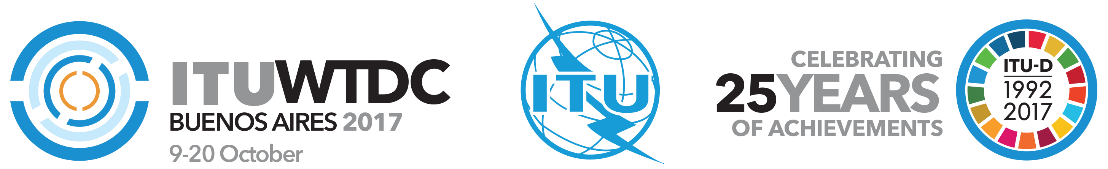 Conferencia Mundial de Desarrollo de las Telecomunicaciones 2017 (CMDT-17)Buenos Aires, Argentina, 9-20 de octubre de 2017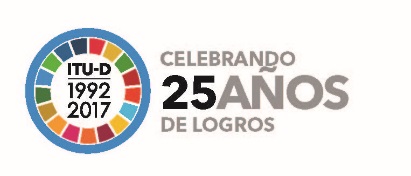 SESIÓN PLENARIASESIÓN PLENARIAAddéndum 1 al
Documento WTDC-17/24-S22 de agosto de 2017Original: inglésEstados Miembros de la Conferencia Europea de Administraciones 
de Correos y TelecomunicacionesEstados Miembros de la Conferencia Europea de Administraciones 
de Correos y TelecomunicacionesEstados Miembros de la Conferencia Europea de Administraciones 
de Correos y TelecomunicacionesPropuestas para los trabajos de la ConferenciaPropuestas para los trabajos de la ConferenciaPropuestas para los trabajos de la ConferenciaÁrea prioritaria: 	DeclaraciónResumen:El presente documento contiene propuestas de enmienda al anteproyecto de Declaración de la CMDT-17. Dichas propuestas no afectan al fondo de la versión elaborada por el GADT, sino que pretenden mejorar, cuando proceda, el texto del proyecto de Declaración de la CMDT-17 e incluir una perspectiva de género en el mismo.Resultados previstos:Se invita a la CMDT-17 a que examine y apruebe el documento adjunto. Referencias:Proyecto de Declaración de la CMDT-17 (versión propuesta por el GADT).Área prioritaria: 	DeclaraciónResumen:El presente documento contiene propuestas de enmienda al anteproyecto de Declaración de la CMDT-17. Dichas propuestas no afectan al fondo de la versión elaborada por el GADT, sino que pretenden mejorar, cuando proceda, el texto del proyecto de Declaración de la CMDT-17 e incluir una perspectiva de género en el mismo.Resultados previstos:Se invita a la CMDT-17 a que examine y apruebe el documento adjunto. Referencias:Proyecto de Declaración de la CMDT-17 (versión propuesta por el GADT).Área prioritaria: 	DeclaraciónResumen:El presente documento contiene propuestas de enmienda al anteproyecto de Declaración de la CMDT-17. Dichas propuestas no afectan al fondo de la versión elaborada por el GADT, sino que pretenden mejorar, cuando proceda, el texto del proyecto de Declaración de la CMDT-17 e incluir una perspectiva de género en el mismo.Resultados previstos:Se invita a la CMDT-17 a que examine y apruebe el documento adjunto. Referencias:Proyecto de Declaración de la CMDT-17 (versión propuesta por el GADT).